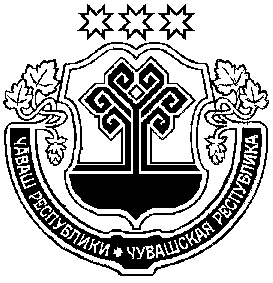               В соответствии с Федеральным законом от 13.07.2015 № 220-ФЗ «Об организации регулярных перевозок пассажиров и багажа автомобильным транспортом и городским наземным электрическим транспортом в Российской Федерации и о внесении изменений в отдельные законодательные акты Российской Федерации», с Федеральным законом от 06.10.2003 № 131-ФЗ «Об общих принципах организации местного самоуправления в Российской Федерации» администрация Чебоксарского района п о с т а н о в л я е т:           1. Утвердить порядок выдачи и ведения учета свидетельств об осуществлении перевозок по маршрутам регулярных перевозок и карт маршрутов регулярных перевозок на муниципальных маршрутах в Чебоксарском районе Чувашской Республики.             2. Настоящее постановление вступает в силу с момента его официального опубликования.           3. Контроль за выполнением настоящего постановления возложить на отдел градостроительной деятельности и архитектуры управления общественной инфраструктуры администрации Чебоксарского района Чувашской Республики. Порядок выдачи и ведения учета свидетельств об осуществлении перевозок по маршрутам регулярных перевозок и карт маршрутов регулярных перевозок на муниципальных маршрутах в Чебоксарском районе Чувашской Республики1. Общие положения1.1. Настоящий Порядок определяет порядок выдачи и оформления учета свидетельств об осуществлении перевозок по маршрутам регулярных перевозок (далее - свидетельство) и карт маршрутов регулярных перевозок (далее - карт маршрутов) на муниципальных маршрутах в Чебоксарском районе Чувашской Республики.1.2. Свидетельство и карта маршрута оформляются на бланках.1.3. Бланки свидетельства и карты маршрута являются документами строгой отчетности, защищенными от подделки.1.4. Форма бланка карты маршрута и порядок его заполнения утверждены приказом Министерства транспорта Российской Федерации от 10.11.2015 № 332.1.5. Форма бланка свидетельства и порядок его заполнения утверждены приказом Министерства транспорта Российской Федерации от 10.11.2015 № 331.1.6. Свидетельство и карта маршрута подписываются главой администрации Чебоксарского района Чувашской Республики или уполномоченным им лицом и заверяются печатью.1.7. Свидетельство хранится у перевозчика, а карты маршрута - у водителей транспортных средств во время их работы на линии.1.8. Выдача свидетельства об осуществлении перевозок по муниципальному маршруту регулярных перевозок и карт маршрута осуществляется в соответствии с требованиями Федерального закона № 220-ФЗ.2. Заполнение бланков свидетельства и карты маршрута2.1. Заполнение свидетельства производится ответственным специалистом администрации Чебоксарского района Чувашской Республики в соответствии с Порядком заполнения бланка свидетельства, утвержденным приказом Министерства транспорта Российской Федерации от 10.11.2015 № 331.2.2. Заполнение карты маршрута производится ответственным специалистом администрации Чебоксарского района Чувашской Республики в соответствии с Порядком заполнения бланка карты маршрута, утвержденным приказом Министерства транспорта Российской Федерации от 10.11.2015 № 332.3. Прекращение или приостановление действий                                                свидетельства и карты маршрута3.1. Прекращение или приостановление действия свидетельства и карты маршрута осуществляется в соответствии со статьями 29 и 39 Федерального закона № 220-ФЗ.3.2. В случае ликвидации юридического лица, прекращения физическим лицом деятельности в качестве индивидуального предпринимателя, прекращения перевозчиком деятельности по перевозке пассажиров и багажа, прекращения действия свидетельства и (или) карт маршрута перевозчик обязан сдать полученные свидетельства и (или) карты маршрута в администрацию Чебоксарского района Чувашской Республики в течение 10 дней со дня возникновения указанных обязательств.4. Выдача дубликатов свидетельств и карты маршрута4.1. Выдача дубликатов свидетельств и карты маршрута производится в следующих случаях:1) свидетельство и карта маршрута пришли в негодность;2) свидетельство и карта маршрута утрачены.4.2. При возникновении обстоятельств, указанных в подпункте 1 пункта 4.1 настоящего раздела, перевозчику необходимо в письменном виде обратиться в администрацию Чебоксарского района Чувашской Республики с просьбой о выдаче ему дубликата. В письме необходимо указать номер и наименование маршрута, номер свидетельства и (или) карты маршрута. Администрация Чебоксарского района Чувашской Республики в срок не позднее пяти рабочих дней с момента поступления обращения оформляет и выдает перевозчику дубликат, перевозчик одновременно возвращает свидетельство и (или) карту маршрута, пришедшие в негодность.5. Хранение, учет, выдача и уничтожение свидетельств и карт маршрута5.1. Ответственным за хранение, ведение учета, списание и уничтожение аннулированных и испорченных бланков, уничтожение ранее выданных свидетельств и карт маршрута является администрация Чебоксарского района Чувашской Республики.5.2. Ответственным за оформление, переоформление и выдачу перевозчику свидетельств и карт маршрута является отдел градостроительной деятельности и архитектуры управления общественной инфраструктуры администрации Чебоксарского района Чувашской Республики.5.3. Регистрация и выдача свидетельств ведется в Журнале учета выдачи свидетельств об осуществлении перевозок по маршрутам регулярных перевозок на муниципальных маршрутах в Чебоксарском районе Чувашской Республики (приложение № 1).5.4. Регистрация и выдача Карт маршрута ведется в Журнале учета выдачи карт маршрутов регулярных перевозок на муниципальных маршрутах в Чебоксарском районе Чувашской Республики (приложение № 2).5.5. Журнал регистрации и выдачи свидетельств или карт маршрутов сшивается, нумеруется, заверяется подписью ответственного специалиста администрации Чебоксарского района Чувашской Республики и печатью администрации.5.6. Регистрация и выдача свидетельств или карт маршрутов осуществляется ответственным специалистом администрации Чебоксарского района Чувашской Республики.5.7. Испорченные бланки свидетельств или карт маршрута с обязательным приложением объяснительной с обоснованием причин, по которым бланки были испорчены, хранятся до истечения года в администрации Чебоксарского района Чувашской Республики.5.8. Списание свидетельств и карт маршрута производится в течение одного месяца после окончания очередного года с составлением Актов о списании бланков строгой отчетности.Приложение № 1
к Порядку выдачи и ведения
учета свидетельств об осуществлении
перевозок по маршрутам регулярных
перевозок и карт маршрутов
регулярных перевозок на муниципальных
маршрутах в Чебоксарском районе
Чувашской РеспубликиФорма журнала
учета выдачи свидетельств об осуществлении перевозок по маршруту регулярных перевозок на муниципальных маршрутах в Чебоксарском районе                             Чувашской РеспубликиПриложение № 2
к Порядку выдачи и ведения
учета свидетельств об осуществлении
перевозок по маршрутам регулярных
перевозок и карт маршрутов
регулярных перевозок на муниципальных
маршрутах в Чебоксарском районе
Чувашской РеспубликиФорма журнала
учета выдачи карт маршрута регулярных перевозок на муниципальных маршрутах в Чебоксарском районе Чувашской РеспубликиЧёваш РеспубликинШупашкар районадминистраций.ЙЫШЁНУК\ке= поселок.Чувашская РеспубликаАдминистрацияЧебоксарского  районаПОСТАНОВЛЕНИЕпоселок КугесиПорядок выдачи и ведения учета свидетельств об осуществлении перевозок по маршрутам регулярных перевозок и карт маршрутов регулярных перевозок на муниципальных маршрутах в Чебоксарском районе Чувашской РеспубликиГлава администрацииН.Е. ХорасевПриложение к постановлению администрации Чебоксарского районаот __25.02.2022_№  148                  .N
п/пСерия и номер свидетельства об осуществлении перевозокСрок действия свидетельства об осуществлении перевозокМаршрутНаименование перевозчика, ИННОснование выдачи свидетельства об осуществлении перевозокРасписка в получении свидетельства об осуществлении перевозок, расшифровка подписиNп/пСерия и номер карты маршрутаСрок действия карты маршрутаМаршрутНаименование перевозчика, ИННРеквизиты Контракта (договора) на осуществление перевозокРасписка в получении карты маршрута, расшифровка подписи